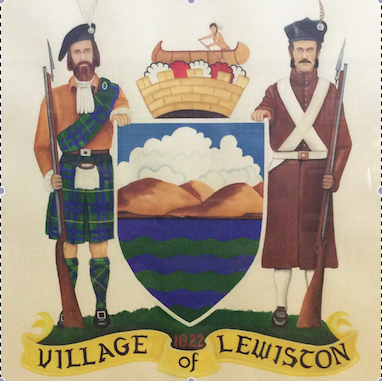  ZONING BOARD OF APPEALS The public hearing and Zoning Board of Appeals meeting Scheduled for Tuesday, September 27, 2022 at 6:30 PM HAS BEEN CANCELLED.The proposed items will be addressed at the next Zoning Board of Appeals meeting on Tuesday, October 25, 2022 at 6:30pm.Shannon FundisVillage Clerk